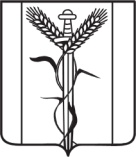 АДМИНИСТРАЦИЯКРАСНОАРМЕЙСКОГО СЕЛЬСКОГО ПОСЕЛЕНИЯ
ЕЙСКОГО РАЙОНАП О С Т А Н О В Л Е Н И Е                                                                  п. КомсомолецО введении особого противопожарного режима на территории Красноармейского сельского поселения Ейского районаВ соответствии с Федеральным законом от 21 декабря 1994 года            № 69-ФЗ «О пожарной безопасности», Законом Краснодарского края от 31 марта 2000 года №250-КЗ «О пожарной безопасности в Краснодарском крае», в связи с установившейся на территории Краснодарского края чрезвычайной пожароопасностью 4 класса, в целях предотвращения ландшафтных пожаров на территории Красноармейского сельского поселения Ейского района, обеспечения охраны жизни и здоровья граждан п о с т а н о в л я ю:1. Ввести с 6 апреля 2020 года на территории Красноармейского сельского поселения Ейского района особый противопожарный режим, определить дополнительные требования пожарной безопасности на время его действия.2. Запретить сжигание на территории Красноармейского сельского поселения Ейского района сухой травы, мусора и твердых бытовых отходов, проведение пожароопасных работ (кроме специально оборудованных мест), разведение костров в населенных пунктах сельского поселения, проведение сельскохозяйственных палов на территории сельского поселения.3. Специалисту 1 категории общего отдела администрации Красноармейского сельского поселения Ейского района М.В. Илюшиной: 1) уточнить план привлечения сил и средств для тушения пожаров на территории Красноармейского сельского поселения Ейского района;2) активизировать работу по пропаганде пожарно-технических знаний, обучению населения Красноармейского сельского поселения Ейского района мерам пожарной безопасности;3) постоянно проводить наблюдение за противопожарным состоянием населенных пунктов сельского поселения;4. Председателям территориального общественного самоуправления Красноармейского сельского поселения Ейского района проводить разъяснительную работу с населением по вопросам соблюдения мер пожарной безопасности и действиям в случае пожара, используя все доступные способы. 5. Рекомендовать:5.1. землепользователям всех форм собственности:1) принять меры по поддержании в исправном состоянии источников противопожарного водоснабжения;2) провести противопожарную опашку территорий в местах примыкания к лесополосам, сельскохозяйственным угодьям;5.2. руководителям организаций и учреждений всех форм собственности:1) произвести очистку территорий организаций от горючего мусора и привести их в соответствие с требованиями Правил пожарной безопасности;2) оборудовать уголки пожарно-технических знаний, обратив особое внимание на правила пожаробезопасного поведения и действия в случае пожара;3) проверить укомплектованность пожарных щитов первичными средствами пожаротушения;4) организовать проведение противопожарной пропаганды и обучение работников организаций мерам пожарной безопасности;5) обеспечить на подведомственной территории неукоснительное выполнение мер пожарной безопасности.6. Директору муниципального учреждения «Комсомолец»                         Ю.В. Абрамову провести комплекс мероприятий по уборке и вывозу горючего мусора с территории сельского поселения.7. Начальнику общего отдела администрации Красноармейского сельского поселения Ейского района Ю.С. Дубовка обнародовать данное постановление в установленные законом сроки и разместить на официальном сайте Красноармейского сельского поселения Ейского района в сети «Интернет».8. Контроль за выполнением настоящего постановления оставляю за собой.9. Постановление вступает в силу со дня его обнародования.Глава Красноармейского сельского поселения Ейского района                                                                     А.А. Бурнаев от    06.04.2020 г.       №            25